Выезд на семинар работников образования Профсоюза в г. Ялта.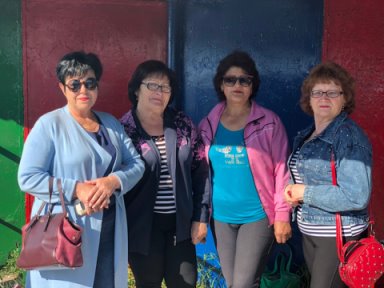 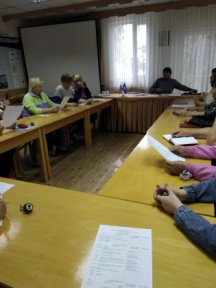 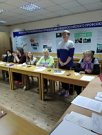 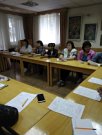 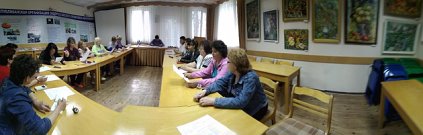 